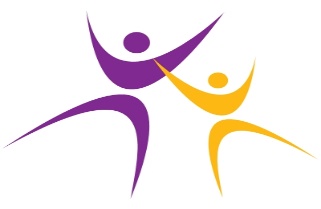 INNKALLING TIL FORELDREMØTESOL-LI BARNEHAGETid:          Onsdag, 23.august, KL. 18 – 20.00Stad:        Sol-li Barnehage, avd. Blekkulf 2. etgIntensjon: Informasjon og samarbeid til barna sitt besteVi tilbyr barnevakt i barnehagen på avd LykkelitenKl. 18 -18.30 vert det foreldrerådsmøte for alle foreldra oppe på Blekkulf.Kl. 18.45 -19.30 Foreldra fortset møtet avdelingsvis der barnet/barna held til.                              Eiga saksliste på mail frå pedagogisk leiar .FORELDRERÅDSMØTESak 1) Presentasjon av personaletSak 2) Besøk av Helsestasjonen med informasjon vedk. grensesetting og bleieslutttilvenning Sak 3) Kort gjennomgang av ny årsplan og utdeling av denneInnkallinga ligg også på barnehagen si heimeside: www.solli.barnehageside.no Passord: Storebø  samt facebooksida til barnehagen og MykidLever svarslippen for påmelding på avdelinga innan 21.08.17(Klipp under her)-------------------------------------------------------------------------------------------------------------------------SVARSLIPPEg /vi ____________________________________________ , avd. ____________________ møter / møter ikkje på foreldremøtet onsdag, 23.aug i Sol-li Barnehage.Vi treng / treng ikkje barnevakt  til foreldremøtet.